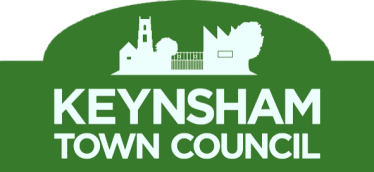 APPLICATION FORM for YOUTH SUPPORT WORKER(CVs not accepted)CONFIDENTIALPlease use BLOCK CAPITALS and continue on separate sheet(s) if space is inadequate.PERSONAL DETAILSPlease note the closing date is Friday 19th August 2022 and interview dates will be confirmed after short-listing.Email to: townclerk@keynsham-tc.gov.ukOr deliver/post to Keynsham Town Council, 15-17 Temple Street, Keynsham. BS31 1HF. Tel: 01179 868683PART-TIME YOUTH SUPPORT WORKER10.5 HRS PER WEEKSalary Range JNC 7-10 (£19.922 -£22,104) pro-rata (£5634 - £6273)plus, Local Government Pension Scheme Membership, salary depending on qualifications and experience.JOB DESCRIPTIONRole Youth Support Worker1.	PURPOSE OF JOBTo carry out Centre work and Outreach, as required. To work with young people to actively encourage their personal and social development.  This will be achieved through face-to-face work with young people on projects and initiatives within structured and unstructured settings developed by this post. 2.	RESPONSIBILITIESWith the Youth Support Workers and Youth Development Officer, support and participate in the formulation of detailed team objectives and policies.With the Youth Support Workers and Youth Development Officer ensure the effective and efficient implementation of the Town Council policies and the achievement of the Town Council’s objectives.To assist in ensuring that the Outreach Team is responsive to community need and that equal opportunity and health and safety issues are identified and addressed effectively.To assist in ensuring effective external working relationships are established and maintained with organisations and agencies.To ensure effective and accessible communication with staff, users, the general public and others as appropriate.DUTIESDevelop relationships with young people based on mutual respect and trust. Promote the development of Equal Opportunities, including developing awareness of young people around these issuesWork as a reflective practitioner, and enable young people to reflect on their own learningTo assist young people in the gathering of evidence for the accreditation of their learning.To work with a range of statutory and voluntary agencies to support youth work initiatives with targeted young people, in line with agreed objectives.To develop opportunities and activities to support the work of empowering young people in Keynsham, including knowing their rights and responsibilities, particularly young people ‘at risk’.To record, monitor and evaluate all work relating to this post. CONTACTSYoung People, the community of Keynsham and Keynsham Town CouncilRelevant services and agencies within the statutory, voluntary and commercial sectorSchools, colleges and other youth organisations.5.	PROJECTSTo maintain and develop existing youth work projects/initiatives in the Keynsham area, and to support the development of new youth work initiatives, setting clear timescales and exit strategies, in agreement with the Youth Support To ensure that the projects are effectively organised and resourced, and that the budget of the project is effectively managed.To ensure equality of opportunity in all activities of the project, and the health and safety of all service users and staff.Other areas of responsibilityTo undertake such other duties and responsibilities as are specified for a Youth Support Worker and are commensurate with the level of the post.To be responsible for his/her own personal health, safety and welfare in the workplace.To promote good equal opportunities practices, and to take positive steps to counter discrimination.To have a commitment to safeguarding young people and keeping them safe.Working hours: The post is for 10.5 hours a week, in the evenings. The post holder will be expected to work/be available outside normal office hours. Some weekend work may be required. The post holder must be able to travel to occasional meetings and training activities, and any other agreed travelling appropriate to this position.Reports to: The Youth Development Officer and the Town ClerkNote:  This job description is a guide only and whilst it covers most aspects of the post, the post holder will be required to carry out other duties commensurate with the post.YOUYOUYOUYOUYOUForename(s): Surname: Surname: Surname: Surname: Address: Address: Address: Address: Address: Email: Postcode: Postcode: Postcode: Postcode: Telephone: Mobile:Mobile:Mobile:Mobile:Do you have a current valid driving licence?Yes  NoDo you have access to a car?Yes    NoIf you have a driving licence, is it:PROVISIONAL PROVISIONAL FULL  HGVHow did you learn of this vacancy?Are you to your knowledge related to or know any member or officer of Keynsham Town Council? If so, please give details:  …………………………………………………………………………………………………How did you learn of this vacancy?Are you to your knowledge related to or know any member or officer of Keynsham Town Council? If so, please give details:  …………………………………………………………………………………………………How did you learn of this vacancy?Are you to your knowledge related to or know any member or officer of Keynsham Town Council? If so, please give details:  …………………………………………………………………………………………………How did you learn of this vacancy?Are you to your knowledge related to or know any member or officer of Keynsham Town Council? If so, please give details:  …………………………………………………………………………………………………How did you learn of this vacancy?Are you to your knowledge related to or know any member or officer of Keynsham Town Council? If so, please give details:  …………………………………………………………………………………………………Please tell us what skills and personal qualities you have to enable you to work successfully in this role. EDUCATION DETAILSEDUCATION DETAILSEDUCATION DETAILSPlease give details of all secondary education including examinations taken (with results).Please give details of all secondary education including examinations taken (with results).Please give details of all secondary education including examinations taken (with results).Schools/CollegesCourses/ExamsQualifications obtained dateState any other achievements during education.……………………………………………………………………………………………………………………………………………Please be prepared to provide certificates of pass. etc.State any other achievements during education.……………………………………………………………………………………………………………………………………………Please be prepared to provide certificates of pass. etc.State any other achievements during education.……………………………………………………………………………………………………………………………………………Please be prepared to provide certificates of pass. etc.FURTHER/HIGHER EDUCATION DETAILSFURTHER/HIGHER EDUCATION DETAILSFURTHER/HIGHER EDUCATION DETAILSPlease give details of any university course or other further education undertaken (including youth training, technical courses, vocational studies, correspondence courses, etc.)Please give details of any university course or other further education undertaken (including youth training, technical courses, vocational studies, correspondence courses, etc.)Please give details of any university course or other further education undertaken (including youth training, technical courses, vocational studies, correspondence courses, etc.)Please be prepared to provide certificates of pass. etc.Other training and courses attended in the past five years;
Please be prepared to provide certificates of pass. etc.Other training and courses attended in the past five years;
Please be prepared to provide certificates of pass. etc.Other training and courses attended in the past five years;
PUBLIC OR VOLUNTARY COMMITMENTSPlease give details of membership of any public or voluntary body and indicate the approximate time commitment entailed.EMPLOYMENT DETAILSPlease give details of relevant previous employment/key achievements that might help us assess your suitability for the job for which you are applying, starting with the most recent employment and working backwards.CURRENT/LAST EMPLOYER: Dates from            to  Name: Address: Postcode: Position(s) held:                                                        Salary/Wage: Reason for leaving: 
Notice period: Does your current contract of employment contain any restrictions that prevent you from competing with your current employer or soliciting its customers after you have left?   YES             NO  If YES, please supply a copy of your contract of employment.Contact for reference1 current employer, if possible:                         Telephone: Contact for reference2:                                                  Telephone: Please note that we will not contact your present employer for a reference without your permission. However, any job offer made will be subject to receipt of satisfactory references. It is our policy to contact ALL named referees.May we contact your current employer for a reference?      YES                 NOPREVIOUS EMPLOYMENT (1):  Dates From        To Name: ………………………………………………………………………………………………………………………Address: Post Code:Position(s) held:                                                            Salary/Wage: Outline of duties/key achievements:Reason for leaving:PREVIOUS EMPLOYER (2):  Dates from                        .to Name: ……………………………………………………………………………………………………………………Address: Position(s) held:                                                             Salary/Wage: Outline of duties/key achievements: Reason for leaving: RIGHT TO WORK IN UKAre you legally entitled to work in the UK?                          YES                 NOWe will require evidence of this prior to commencing employmentCRIMINAL RECORDHave you ever been convicted of a criminal offence?        YES                 NODeclaration subject to the rehabilitation of Offenders Act 1974If YES, please give details: ……………………………………………………………………………………………………………………………………………………………………………………………………………………………………………………………………………………………………………………………………………………………..INTERESTS, HOBBIES AND SPORTSPlease give details of all your spare time interests and hobbies including details of membership of bodies, committees, voluntary work:HEALTHDo you require any reasonable adjustments for the interview and selection process?If YES, please give details: ………………………………………………………………………………………………….………………………………………………………………………………………………………………………………………………………………………………………………………………………………………………………………………………………………………………………………………………………………………………………………………………………………………………………………………………………………………………………………………………………………………………………………………………………DATA PROTECTIONThe Data Protection Act 1998 (“the Act”) sets out certain requirements for the protection of your personal information against unauthorised use or disclosure. The Act also gives you certain rights. Except to the extent, we are required or permitted by law, the information which you provide in this application form and any other information obtained or provided during the course of your application (“the information”) will be used solely for the purpose of assessing your application. If your application is unsuccessful or you choose not to accept any offer of employment we make, the information will not be held for longer than is necessary, after which time it will be destroyed, although relevant information will be retained in the longer term to facilitate our equal opportunity monitoring. If your application is successful, the information will form part of your employment file and we will be entitled to process it for all purposes in connection with your employment. So that we may use the information for the above purposes and on the above terms, we are required under the Act to obtain your explicit consent. Accordingly, please sign the consent section below.I CONSENT TO MY PERSONAL INFORMATION BEING USED FOR THE PURPOSES AND ON THE TERMS SET OUT ABOVE.Signed:                                                                                   Date: UNDERTAKINGPlease read and sign the following undertaking: I confirm that the information I have given on this application form is, to the best of my knowledge and belief, true in all respects. I understand that, should I have deliberately made a false or misleading statement on this form my future employment can be terminated without notice.Signed:                                                                            Date: Note: We are an equal opportunities employer and will not tolerate discrimination in any form.              KEYNSHAM TOWN COUNCIL JOB SPECIFICATIONPOST TITLE:	 CENTRE BASED AND OUTREACH YOUTH SUPPORT WORKERDATE PREPARED: August 2022              KEYNSHAM TOWN COUNCIL JOB SPECIFICATIONPOST TITLE:	 CENTRE BASED AND OUTREACH YOUTH SUPPORT WORKERDATE PREPARED: August 2022              KEYNSHAM TOWN COUNCIL JOB SPECIFICATIONPOST TITLE:	 CENTRE BASED AND OUTREACH YOUTH SUPPORT WORKERDATE PREPARED: August 2022REQUIREMENTESSENTIALDESIRABLEEDUCATION & QUALIFICATIONSMust demonstrate ability and commitment to achieve a Level 2 Youth Work Qualification as recognised by the JNC Report for Youth and Community Workers within 2 yearsLevel 2 Youth Work Qualification recognised by the  Report for Youth and Community Workers (or previous equivalent)EXPERIENCEDemonstrate previous experience of involvement with young people has contributed to development.Activity skillsExperience of work with other agencies on safeguarding mattersSKILLS & KNOWLEDGEAn understanding of the issues affecting young people in today's society.Demonstrate a commitment to developing an awareness of equalities issues.Demonstrate effective communication skills.Ability to develop, build and sustain effective relationships with young people.Knowledge of safeguarding issues/ procedures. Awareness of Working Together to Safeguard ChildrenKnowledge of accreditation schemes for young people.Deliver a programme of curriculum activities.ABILITIESDemonstrate the enthusiasm and self motivation to work effectively with a busy team delivering a challenging service.Able to work on own initiative, be adaptable and assess risksOTHER REQUIREMENTSAbility to work unsociable hours including regular evening work and occasional weekends.The ability to cope with the duties and responsibilities of the post and the associated environment.